Tableau cycle 4 – classes de 5ème, 4ème, 3ème. 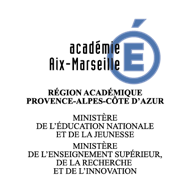 Se repérer dans le tempsSe repérer dans l’espaceRaisonner, justifier une démarche et les choix effectuésS’informer dans le monde du numériqueAnalyser et comprendre un documentPratiquer différents langages en histoire et géographieCoopérer et mutualiserCe que je sais faire convenablement Ce que je dois améliorer Je ne comprends pas cette compétence 